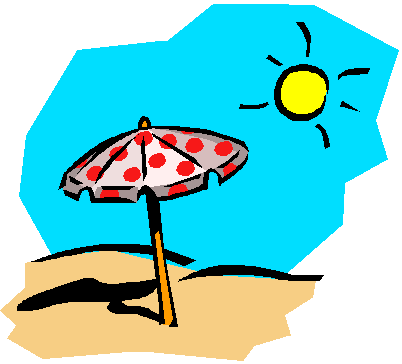 [Replace the photo and type a caption for your photo]Location InformationType three fun things to do in your location or interesting facts about it here:Replace text as you typeReplace text as you typeReplace text as you type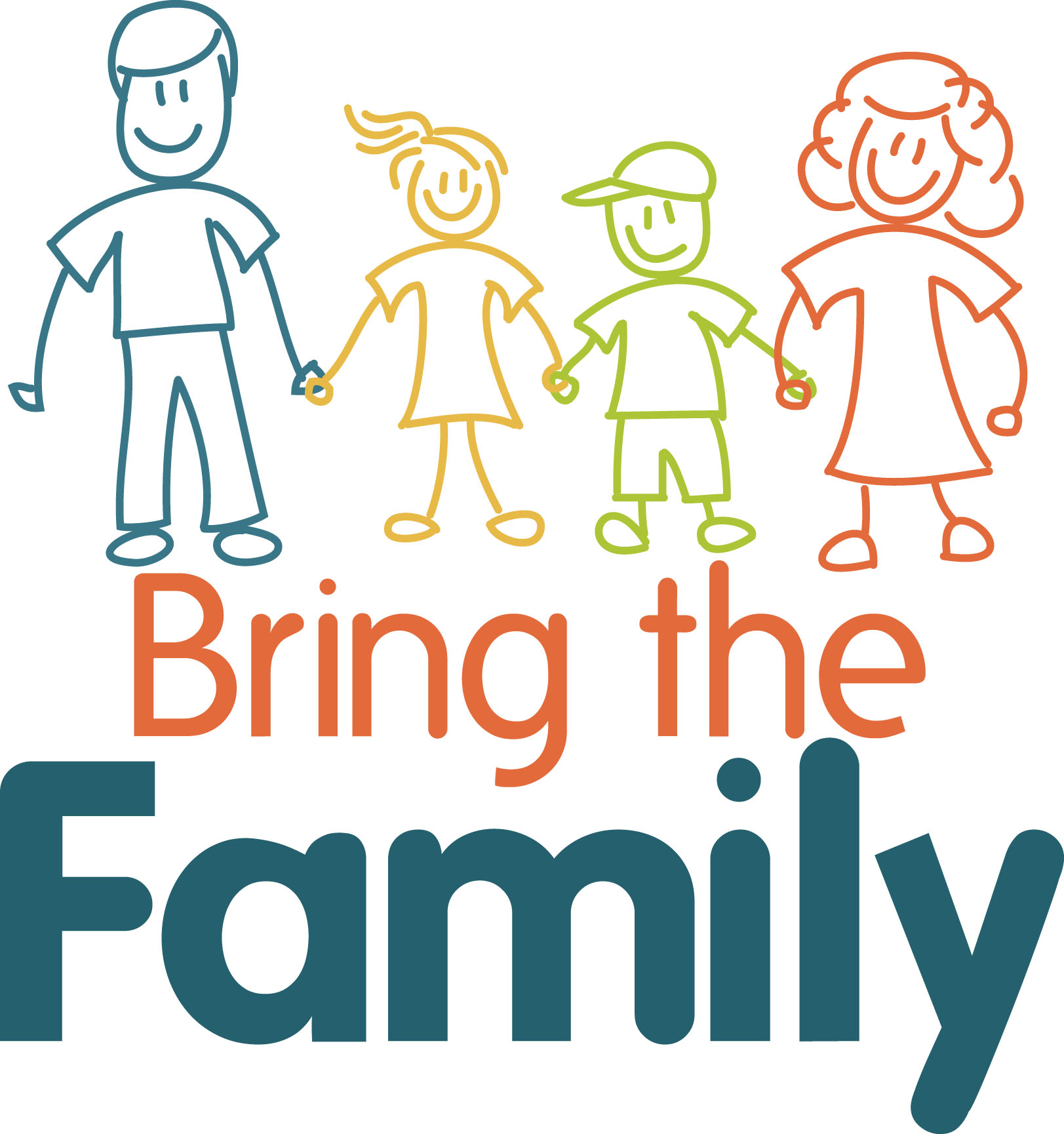 Where Can You Stay Nearby? Type two hotels or other areas where people can stay that are close by your location. Also, include the cost (per night).Hotel 1Hotel 2What Fun Activities Are Nearby?Fun Activity Fun ActivityFun ActivityInsert Your Slogan Here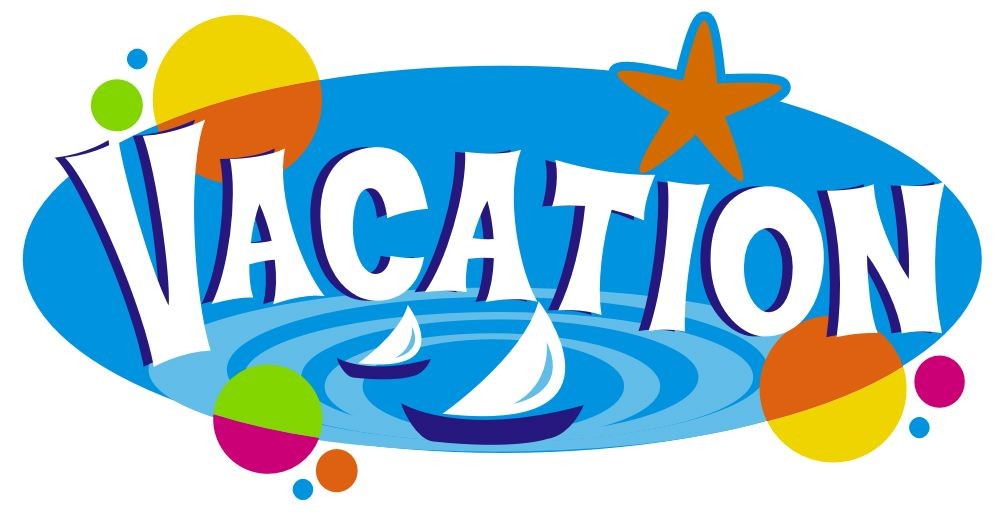 [Type a caption for your photo]Entry Fees:Write how much the entry fee is for your vacation location. You may need to write that the cost will depend on the events that are chosen.Places to Eat:Write a sentence or two about some restaurants or picnic spots where people can eat.Additional Information:List at least two resources (such as Websites) that a potential vacationer could visit for more information.